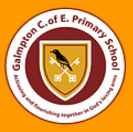 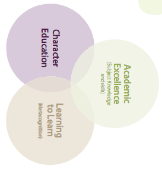 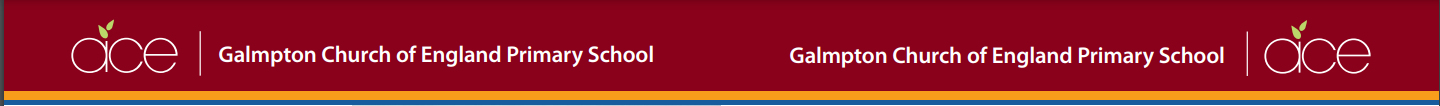                Galmpton C of E Primary Long Term Planner whole school 2024/25               Galmpton C of E Primary Long Term Planner whole school 2024/25               Galmpton C of E Primary Long Term Planner whole school 2024/25               Galmpton C of E Primary Long Term Planner whole school 2024/25               Galmpton C of E Primary Long Term Planner whole school 2024/25               Galmpton C of E Primary Long Term Planner whole school 2024/25               Galmpton C of E Primary Long Term Planner whole school 2024/25               Galmpton C of E Primary Long Term Planner whole school 2024/25               Galmpton C of E Primary Long Term Planner whole school 2024/25               Galmpton C of E Primary Long Term Planner whole school 2024/25               Galmpton C of E Primary Long Term Planner whole school 2024/25               Galmpton C of E Primary Long Term Planner whole school 2024/25               Galmpton C of E Primary Long Term Planner whole school 2024/25               Galmpton C of E Primary Long Term Planner whole school 2024/25               Galmpton C of E Primary Long Term Planner whole school 2024/25Autumn 1Autumn 1Autumn 1Autumn 2Autumn 2Spring 1Spring 1Spring 2Spring 2Spring 2Summer 1Summer 1Summer 2Summer 2Summer 2Citizenship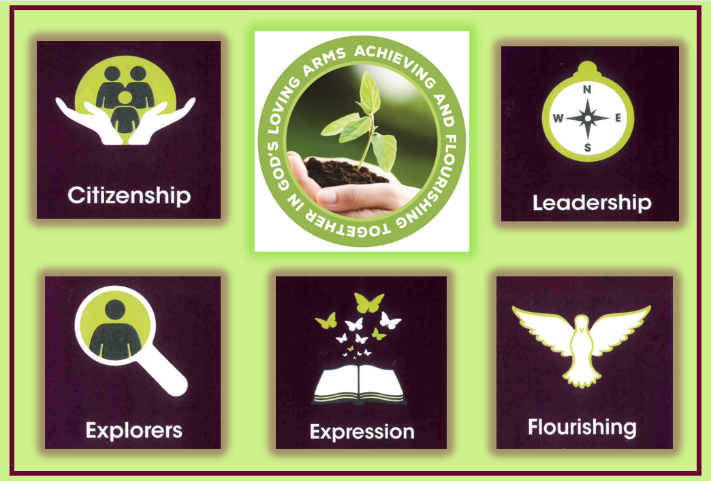 CitizenshipCitizenshipExploration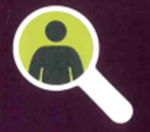 ExplorationLeadership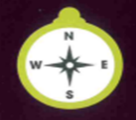 LeadershipExpression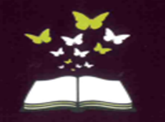 ExpressionExpressionFlourishing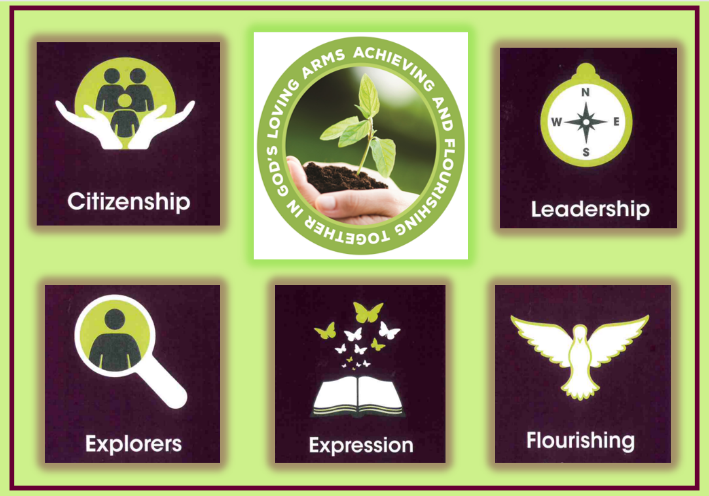 FlourishingCitizenship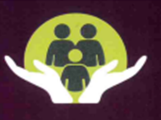 CitizenshipCitizenshipSubject Learning EnquiriesSubject Learning EnquiriesSubject Learning EnquiriesSubject Learning EnquiriesSubject Learning EnquiriesSubject Learning EnquiriesSubject Learning EnquiriesSubject Learning EnquiriesSubject Learning EnquiriesSubject Learning EnquiriesSubject Learning EnquiriesSubject Learning EnquiriesSubject Learning EnquiriesSubject Learning EnquiriesSubject Learning EnquiriesMetacognitive strandIndependenceMetacognitive strandIndependenceMetacognitive strandIndependenceMetacognitive strandCreativityMetacognitive strandCreativityMetacognitive strandCollaborationMetacognitive strandCollaborationMetacognitive strandIndependenceMetacognitive strandIndependenceMetacognitive strandIndependenceMetacognitive strandCreativityMetacognitive strandCreativityMetacognitive strandCollaborationMetacognitive strandCollaborationMetacognitive strandCollaborationPSED/RWE3 weeksStarts after first weekRWE1 weekUOW-and cookery3 weeksScience3  weeksNarrativeWriting/UOW/Expressive arts and design4 weeks History2 weeks 3 daysScience3 weeksWriting2 weeksUOW – 2 weeksMusic/Drama2 weeksUOW3 weeksScience2 weeks3 daysHistory2 weeksUOW/EAD6 weeks and 2 daysUOW/EAD6 weeks and 2 daysUOW/EAD6 weeks and 2 daysI know what a family isI know the names of some feelings I know how to associate feelings with wordsI know the importance of my own thoughts and beliefs. I know what healthy meansI know why it is important to brush my teethI can make healthy food choices I can brush my teeth accuratelyI know the 5 sensesI know daily weather patternsI know some simple features of my immediate environment .I know not all homes are the same I know places can be differentI know the world is roundI know environments vary from one another .I know something that my parents remembered from their childhoodI know what a memory isI know and can recall memoriesI know that memories are from the past and that they are realI know some properties of materials eg soft, hard bendable, magnetic.I know what happens to water when it is frozen.I know we need sunlight to create a shadowI know the meaning of some vocabulary linked to stories.I know what a character is I know what a setting isI know I need to listen attentively to answer questions about a story.I know if something is alive or dead I know how to care for something livingI know how to recognise a young plant and an older plantI know how to express myself confidently. I can share my talents with an audience.I know about similarities and differences between places e.g. countryside and townI can draw information from a simple map I know some facts about animals and plants through observations. I know I need to respect and care for the natural environment.I can make simple scientific suggestionsI know some important facts about the past.I know some important people and why they are remembered from the past.I know how to combine materialsI know the effect of cutting materialsI know the importance of plan, do and reviewI know some facts about animals and plants through observations. I know that humans can have a positive and negative impact on our worldI know how to combine materialsI know the effect of cutting materialsI know the importance of plan, do and reviewI know some facts about animals and plants through observations. I know that humans can have a positive and negative impact on our worldI know how to combine materialsI know the effect of cutting materialsI know the importance of plan, do and reviewI know some facts about animals and plants through observations. I know that humans can have a positive and negative impact on our worldWhat makes me special?Why are my thoughts so important?How can I keep myself healthy?What can my senses tell me about the world around me?How do people celebrate differently?Why are memories important?How can we build the perfect shelter?Is the big bad wolf really bad?What signs of new life can I see?How can we showcase our individual talents?Where do my wellies take me?How do minibeasts help us?How did Grace Darling show compassion for others?How can we make a difference to our blue planet?Teaching of Other SubjectsMetacognition (learning to learn day takes places on the first day of every half termReligion and Worldviews – a core subject also taught weekly             Music- weekly lessons using the Charanga programme        MFL-weekly lessons using the PLN Spanish Programme  PE/Games including swimming in KS2 taught weeklyTeaching of Other SubjectsMetacognition (learning to learn day takes places on the first day of every half termReligion and Worldviews – a core subject also taught weekly             Music- weekly lessons using the Charanga programme        MFL-weekly lessons using the PLN Spanish Programme  PE/Games including swimming in KS2 taught weeklyTeaching of Other SubjectsMetacognition (learning to learn day takes places on the first day of every half termReligion and Worldviews – a core subject also taught weekly             Music- weekly lessons using the Charanga programme        MFL-weekly lessons using the PLN Spanish Programme  PE/Games including swimming in KS2 taught weeklyTeaching of Other SubjectsMetacognition (learning to learn day takes places on the first day of every half termReligion and Worldviews – a core subject also taught weekly             Music- weekly lessons using the Charanga programme        MFL-weekly lessons using the PLN Spanish Programme  PE/Games including swimming in KS2 taught weeklyTeaching of Other SubjectsMetacognition (learning to learn day takes places on the first day of every half termReligion and Worldviews – a core subject also taught weekly             Music- weekly lessons using the Charanga programme        MFL-weekly lessons using the PLN Spanish Programme  PE/Games including swimming in KS2 taught weeklyTeaching of Other SubjectsMetacognition (learning to learn day takes places on the first day of every half termReligion and Worldviews – a core subject also taught weekly             Music- weekly lessons using the Charanga programme        MFL-weekly lessons using the PLN Spanish Programme  PE/Games including swimming in KS2 taught weeklyTeaching of Other SubjectsMetacognition (learning to learn day takes places on the first day of every half termReligion and Worldviews – a core subject also taught weekly             Music- weekly lessons using the Charanga programme        MFL-weekly lessons using the PLN Spanish Programme  PE/Games including swimming in KS2 taught weeklyTeaching of Other SubjectsMetacognition (learning to learn day takes places on the first day of every half termReligion and Worldviews – a core subject also taught weekly             Music- weekly lessons using the Charanga programme        MFL-weekly lessons using the PLN Spanish Programme  PE/Games including swimming in KS2 taught weeklyTeaching of Other SubjectsMetacognition (learning to learn day takes places on the first day of every half termReligion and Worldviews – a core subject also taught weekly             Music- weekly lessons using the Charanga programme        MFL-weekly lessons using the PLN Spanish Programme  PE/Games including swimming in KS2 taught weeklyTeaching of Other SubjectsMetacognition (learning to learn day takes places on the first day of every half termReligion and Worldviews – a core subject also taught weekly             Music- weekly lessons using the Charanga programme        MFL-weekly lessons using the PLN Spanish Programme  PE/Games including swimming in KS2 taught weeklyTeaching of Other SubjectsMetacognition (learning to learn day takes places on the first day of every half termReligion and Worldviews – a core subject also taught weekly             Music- weekly lessons using the Charanga programme        MFL-weekly lessons using the PLN Spanish Programme  PE/Games including swimming in KS2 taught weeklyTeaching of Other SubjectsMetacognition (learning to learn day takes places on the first day of every half termReligion and Worldviews – a core subject also taught weekly             Music- weekly lessons using the Charanga programme        MFL-weekly lessons using the PLN Spanish Programme  PE/Games including swimming in KS2 taught weeklyTeaching of Other SubjectsMetacognition (learning to learn day takes places on the first day of every half termReligion and Worldviews – a core subject also taught weekly             Music- weekly lessons using the Charanga programme        MFL-weekly lessons using the PLN Spanish Programme  PE/Games including swimming in KS2 taught weeklyTeaching of Other SubjectsMetacognition (learning to learn day takes places on the first day of every half termReligion and Worldviews – a core subject also taught weekly             Music- weekly lessons using the Charanga programme        MFL-weekly lessons using the PLN Spanish Programme  PE/Games including swimming in KS2 taught weeklyTeaching of Other SubjectsMetacognition (learning to learn day takes places on the first day of every half termReligion and Worldviews – a core subject also taught weekly             Music- weekly lessons using the Charanga programme        MFL-weekly lessons using the PLN Spanish Programme  PE/Games including swimming in KS2 taught weekly